К а р а р                                                                             ПОСТАНОВЛЕНИЕ   09 ноябрь  2016 -йыл                          № 63                        09 ноябрь  2016 годаОб изменении почтового адреса земельного участка.В целях упорядочивания адресов объектов недвижимости сельского поселения Юмашевский сельсовет муниципального района Чекмагушевский район Республики Башкортостан, руководствуясь Постановлением Правительства Российской Федерации №1221 от 19 ноября 2014 года «Об утверждении Правил присвоения, изменения и аннулирования адресов» и согласно статьи 3 п.22 Устава сельского поселения Юмашевский сельсовет муниципального района Чекмагушевский район Республики Башкортостан Администрация сельского поселения Юмашевский сельсовет муниципального района Чекмагушевский район Республики Башкортостан постановляет: Изменить почтовый адрес земельного участка с кадастровым номером 02:51:150101:292, площадью 3503 кв.м.  с  улицы Заречная  дом 4 села Юмашево Чекмагушевского района Республики Башкортостан на адрес:Республика Башкортостан, Чекмагушевский район, с. Юмашево,              ул. Заречная, дом 2.Изменить почтовый адрес земельного участка с кадастровым номером 02:51:150101:291, площадью 2602 кв.м.  с  улицы Заречная  дом 2 села Юмашево Чекмагушевского района Республики Башкортостан на адрес:Республика Башкортостан, Чекмагушевский район, с. Юмашево,              ул. Заречная, дом 4.Контроль за выполнением настоящего постановления оставляю за собой.  Глава сельского поселения			Е.С.СеменоваБАШҠОРТОСТАН  РЕСПУБЛИКАҺЫСАҠМАҒОШ  РАЙОНЫ муниципаль районЫНЫҢ   ЙОМАШ АУЫЛ СОВЕТЫ АУЫЛ  БИЛӘмӘҺЕ  ХАКИМИӘТЕ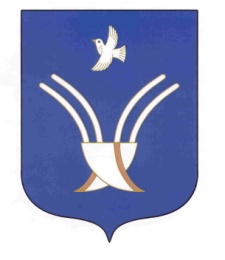 Администрация сельского поселения Юмашевский сельсоветмуниципального района Чекмагушевский район Республики Башкортостан